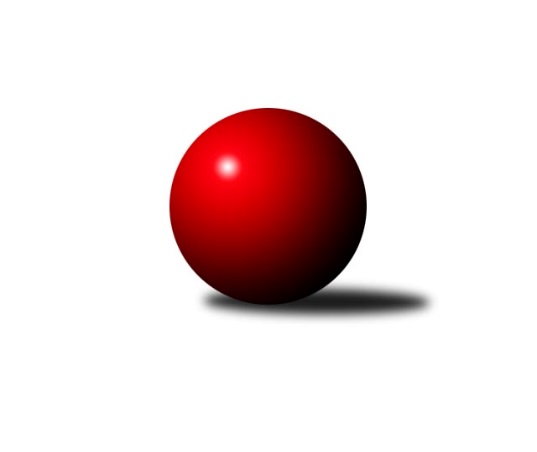 Č.21Ročník 2021/2022	16.7.2024 Jihomoravský KP2 sever 2021/2022Statistika 21. kolaTabulka družstev:		družstvo	záp	výh	rem	proh	skore	sety	průměr	body	plné	dorážka	chyby	1.	SK Brno Žabovřesky B	21	17	0	4	116.0 : 52.0 	(157.0 : 95.0)	2363	34	1670	692	58.9	2.	TJ Slovan Ivanovice	21	16	1	4	117.0 : 51.0 	(155.5 : 96.5)	2358	33	1668	689	60.3	3.	KK Slovan Rosice D	22	14	0	8	109.0 : 67.0 	(161.0 : 103.0)	2374	28	1679	695	58.4	4.	KK Mor.Slávia Brno E	21	13	1	7	105.0 : 63.0 	(158.0 : 94.0)	2381	27	1692	690	58.6	5.	TJ Sokol Husovice E	21	13	0	8	98.0 : 70.0 	(140.5 : 111.5)	2252	26	1602	650	63.4	6.	TJ Sokol Brno IV B	22	12	0	10	94.0 : 82.0 	(147.5 : 116.5)	2302	24	1660	642	67.6	7.	KK Mor.Slávia Brno F	21	11	1	9	84.0 : 84.0 	(121.5 : 130.5)	2311	23	1656	655	65.8	8.	KK Orel Telnice B	21	10	2	9	90.0 : 78.0 	(133.0 : 119.0)	2290	22	1627	663	68	9.	KK Mor.Slávia Brno G	21	10	0	11	80.0 : 88.0 	(121.0 : 131.0)	2261	20	1615	646	65.4	10.	SKK Veverky Brno B	21	6	0	15	58.0 : 110.0 	(91.0 : 161.0)	2153	12	1561	592	75.2	11.	KK Ořechov	21	2	0	19	33.0 : 135.0 	(73.5 : 178.5)	2098	4	1530	568	96.6	12.	KS Devítka Brno B	21	0	1	20	32.0 : 136.0 	(64.5 : 187.5)	1893	1	1399	494	129Tabulka doma:		družstvo	záp	výh	rem	proh	skore	sety	průměr	body	maximum	minimum	1.	TJ Slovan Ivanovice	11	10	1	0	70.0 : 18.0 	(90.0 : 42.0)	2392	21	2500	2329	2.	TJ Sokol Husovice E	10	8	0	2	58.0 : 22.0 	(80.5 : 39.5)	2407	16	2572	2300	3.	KK Mor.Slávia Brno E	10	8	0	2	57.0 : 23.0 	(82.5 : 37.5)	2421	16	2543	2331	4.	SK Brno Žabovřesky B	10	8	0	2	55.0 : 25.0 	(75.0 : 45.0)	2353	16	2443	2246	5.	KK Slovan Rosice D	11	8	0	3	60.0 : 28.0 	(84.5 : 47.5)	2415	16	2520	2325	6.	KK Orel Telnice B	11	8	0	3	56.0 : 32.0 	(77.0 : 55.0)	2298	16	2421	2112	7.	TJ Sokol Brno IV B	11	7	0	4	52.0 : 36.0 	(78.5 : 53.5)	2352	14	2497	2247	8.	KK Mor.Slávia Brno G	11	6	0	5	48.0 : 40.0 	(75.5 : 56.5)	2371	12	2500	2221	9.	KK Mor.Slávia Brno F	10	4	1	5	36.0 : 44.0 	(51.5 : 68.5)	2349	9	2579	2227	10.	SKK Veverky Brno B	11	4	0	7	37.0 : 51.0 	(58.0 : 74.0)	2299	8	2426	2120	11.	KK Ořechov	10	1	0	9	17.0 : 63.0 	(34.5 : 85.5)	2086	2	2187	1955	12.	KS Devítka Brno B	11	0	1	10	19.0 : 69.0 	(38.5 : 93.5)	1991	1	2313	1686Tabulka venku:		družstvo	záp	výh	rem	proh	skore	sety	průměr	body	maximum	minimum	1.	SK Brno Žabovřesky B	11	9	0	2	61.0 : 27.0 	(82.0 : 50.0)	2364	18	2536	2279	2.	KK Mor.Slávia Brno F	11	7	0	4	48.0 : 40.0 	(70.0 : 62.0)	2300	14	2429	2087	3.	TJ Slovan Ivanovice	10	6	0	4	47.0 : 33.0 	(65.5 : 54.5)	2353	12	2539	2231	4.	KK Slovan Rosice D	11	6	0	5	49.0 : 39.0 	(76.5 : 55.5)	2368	12	2536	2297	5.	KK Mor.Slávia Brno E	11	5	1	5	48.0 : 40.0 	(75.5 : 56.5)	2382	11	2494	2292	6.	TJ Sokol Brno IV B	11	5	0	6	42.0 : 46.0 	(69.0 : 63.0)	2295	10	2458	2116	7.	TJ Sokol Husovice E	11	5	0	6	40.0 : 48.0 	(60.0 : 72.0)	2243	10	2475	1914	8.	KK Mor.Slávia Brno G	10	4	0	6	32.0 : 48.0 	(45.5 : 74.5)	2248	8	2373	1835	9.	KK Orel Telnice B	10	2	2	6	34.0 : 46.0 	(56.0 : 64.0)	2289	6	2389	2157	10.	SKK Veverky Brno B	10	2	0	8	21.0 : 59.0 	(33.0 : 87.0)	2132	4	2328	2001	11.	KK Ořechov	11	1	0	10	16.0 : 72.0 	(39.0 : 93.0)	2105	2	2312	1978	12.	KS Devítka Brno B	10	0	0	10	13.0 : 67.0 	(26.0 : 94.0)	1858	0	2173	1722Tabulka podzimní části:		družstvo	záp	výh	rem	proh	skore	sety	průměr	body	doma	venku	1.	SK Brno Žabovřesky B	11	9	0	2	62.0 : 26.0 	(78.5 : 53.5)	2372	18 	5 	0 	1 	4 	0 	1	2.	TJ Slovan Ivanovice	11	8	1	2	61.0 : 27.0 	(80.5 : 51.5)	2332	17 	5 	1 	0 	3 	0 	2	3.	KK Mor.Slávia Brno E	11	7	1	3	59.0 : 29.0 	(87.5 : 44.5)	2352	15 	4 	0 	1 	3 	1 	2	4.	TJ Sokol Husovice E	11	7	0	4	53.0 : 35.0 	(76.5 : 55.5)	2270	14 	5 	0 	0 	2 	0 	4	5.	TJ Sokol Brno IV B	11	7	0	4	47.0 : 41.0 	(73.0 : 59.0)	2320	14 	4 	0 	1 	3 	0 	3	6.	KK Slovan Rosice D	11	6	0	5	51.0 : 37.0 	(77.0 : 55.0)	2367	12 	4 	0 	2 	2 	0 	3	7.	KK Orel Telnice B	11	5	1	5	48.0 : 40.0 	(69.0 : 63.0)	2254	11 	4 	0 	1 	1 	1 	4	8.	KK Mor.Slávia Brno G	11	5	0	6	41.0 : 47.0 	(62.0 : 70.0)	2177	10 	4 	0 	2 	1 	0 	4	9.	KK Mor.Slávia Brno F	11	5	0	6	38.0 : 50.0 	(61.5 : 70.5)	2273	10 	2 	0 	3 	3 	0 	3	10.	SKK Veverky Brno B	11	4	0	7	33.0 : 55.0 	(54.5 : 77.5)	2125	8 	2 	0 	4 	2 	0 	3	11.	KK Ořechov	11	1	0	10	16.0 : 72.0 	(37.0 : 95.0)	2077	2 	0 	0 	5 	1 	0 	5	12.	KS Devítka Brno B	11	0	1	10	19.0 : 69.0 	(35.0 : 97.0)	1881	1 	0 	1 	5 	0 	0 	5Tabulka jarní části:		družstvo	záp	výh	rem	proh	skore	sety	průměr	body	doma	venku	1.	TJ Slovan Ivanovice	10	8	0	2	56.0 : 24.0 	(75.0 : 45.0)	2386	16 	5 	0 	0 	3 	0 	2 	2.	SK Brno Žabovřesky B	10	8	0	2	54.0 : 26.0 	(78.5 : 41.5)	2368	16 	3 	0 	1 	5 	0 	1 	3.	KK Slovan Rosice D	11	8	0	3	58.0 : 30.0 	(84.0 : 48.0)	2406	16 	4 	0 	1 	4 	0 	2 	4.	KK Mor.Slávia Brno F	10	6	1	3	46.0 : 34.0 	(60.0 : 60.0)	2363	13 	2 	1 	2 	4 	0 	1 	5.	KK Mor.Slávia Brno E	10	6	0	4	46.0 : 34.0 	(70.5 : 49.5)	2452	12 	4 	0 	1 	2 	0 	3 	6.	TJ Sokol Husovice E	10	6	0	4	45.0 : 35.0 	(64.0 : 56.0)	2292	12 	3 	0 	2 	3 	0 	2 	7.	KK Orel Telnice B	10	5	1	4	42.0 : 38.0 	(64.0 : 56.0)	2341	11 	4 	0 	2 	1 	1 	2 	8.	KK Mor.Slávia Brno G	10	5	0	5	39.0 : 41.0 	(59.0 : 61.0)	2309	10 	2 	0 	3 	3 	0 	2 	9.	TJ Sokol Brno IV B	11	5	0	6	47.0 : 41.0 	(74.5 : 57.5)	2289	10 	3 	0 	3 	2 	0 	3 	10.	SKK Veverky Brno B	10	2	0	8	25.0 : 55.0 	(36.5 : 83.5)	2212	4 	2 	0 	3 	0 	0 	5 	11.	KK Ořechov	10	1	0	9	17.0 : 63.0 	(36.5 : 83.5)	2125	2 	1 	0 	4 	0 	0 	5 	12.	KS Devítka Brno B	10	0	0	10	13.0 : 67.0 	(29.5 : 90.5)	1949	0 	0 	0 	5 	0 	0 	5 Zisk bodů pro družstvo:		jméno hráče	družstvo	body	zápasy	v %	dílčí body	sety	v %	1.	Radim Jelínek 	SK Brno Žabovřesky B 	16	/	17	(94%)	27.5	/	34	(81%)	2.	Jiří Bělohlávek 	KK Mor.Slávia Brno E 	16	/	20	(80%)	31.5	/	40	(79%)	3.	Milan Sklenák 	KK Mor.Slávia Brno E 	16	/	21	(76%)	31	/	42	(74%)	4.	Petr Juránek 	KS Devítka Brno B 	16	/	21	(76%)	29.5	/	42	(70%)	5.	Milan Kučera 	KK Mor.Slávia Brno E 	15	/	20	(75%)	31	/	40	(78%)	6.	Libuše Janková 	TJ Sokol Brno IV B 	15	/	21	(71%)	30	/	42	(71%)	7.	Robert Zajíček 	KK Orel Telnice B 	14	/	18	(78%)	27	/	36	(75%)	8.	Robert Pacal 	TJ Sokol Husovice E 	14	/	18	(78%)	26.5	/	36	(74%)	9.	Vítězslav Krapka 	SK Brno Žabovřesky B 	14	/	18	(78%)	26	/	36	(72%)	10.	Lukáš Lehocký 	TJ Sokol Husovice E 	14	/	20	(70%)	25	/	40	(63%)	11.	Petr Pokorný 	TJ Slovan Ivanovice  	13	/	15	(87%)	23	/	30	(77%)	12.	Zdeněk Pavelka 	KK Mor.Slávia Brno E 	13	/	16	(81%)	23	/	32	(72%)	13.	Petr Vyhnalík 	KK Slovan Rosice D 	13	/	17	(76%)	26	/	34	(76%)	14.	Anastasios Jiaxis 	KK Slovan Rosice D 	13	/	18	(72%)	24	/	36	(67%)	15.	Zdeněk Čepička 	TJ Slovan Ivanovice  	13	/	18	(72%)	23	/	36	(64%)	16.	Marika Celbrová 	KK Mor.Slávia Brno F 	13	/	20	(65%)	26	/	40	(65%)	17.	Zdeněk Vladík 	SK Brno Žabovřesky B 	13	/	20	(65%)	24	/	40	(60%)	18.	Josef Hájek 	KK Orel Telnice B 	12	/	16	(75%)	23	/	32	(72%)	19.	Marek Černý 	SK Brno Žabovřesky B 	12	/	16	(75%)	19.5	/	32	(61%)	20.	Jaroslav Komárek 	TJ Sokol Brno IV B 	11	/	14	(79%)	23.5	/	28	(84%)	21.	Bohuslav Orálek 	TJ Slovan Ivanovice  	11	/	15	(73%)	15.5	/	30	(52%)	22.	Alena Dvořáková 	KK Orel Telnice B 	11	/	16	(69%)	22.5	/	32	(70%)	23.	Jan Kučera 	TJ Slovan Ivanovice  	11	/	16	(69%)	21.5	/	32	(67%)	24.	Milan Doušek 	KK Orel Telnice B 	11	/	17	(65%)	19	/	34	(56%)	25.	Radek Hnilička 	SKK Veverky Brno B 	11	/	18	(61%)	17	/	36	(47%)	26.	Zdeněk Kouřil 	SK Brno Žabovřesky B 	11	/	20	(55%)	26	/	40	(65%)	27.	Štěpán Kalas 	KK Mor.Slávia Brno G 	11	/	20	(55%)	20	/	40	(50%)	28.	Markéta Hrdličková 	KK Slovan Rosice D 	10	/	10	(100%)	18.5	/	20	(93%)	29.	Ivona Hájková 	TJ Sokol Brno IV B 	10	/	11	(91%)	17.5	/	22	(80%)	30.	Martin Večerka 	KK Mor.Slávia Brno G 	10	/	16	(63%)	16	/	32	(50%)	31.	Pavel Tesař 	TJ Sokol Husovice E 	10	/	18	(56%)	19.5	/	36	(54%)	32.	Lubomír Böhm 	SKK Veverky Brno B 	10	/	19	(53%)	17	/	38	(45%)	33.	Miroslav Vítek 	KK Mor.Slávia Brno G 	10	/	21	(48%)	23	/	42	(55%)	34.	Radek Hrdlička 	KK Slovan Rosice D 	10	/	22	(45%)	21.5	/	44	(49%)	35.	Jaromíra Čáslavská 	SKK Veverky Brno B 	9	/	15	(60%)	17	/	30	(57%)	36.	Lenka Valová 	KK Mor.Slávia Brno F 	9	/	16	(56%)	13.5	/	32	(42%)	37.	Petra Rejchrtová 	KK Mor.Slávia Brno G 	8	/	8	(100%)	11	/	16	(69%)	38.	Ferdinand Pokorný 	TJ Slovan Ivanovice  	8	/	12	(67%)	16	/	24	(67%)	39.	Adam Šoltés 	KK Slovan Rosice D 	8	/	14	(57%)	17	/	28	(61%)	40.	Jaroslav Navrátil 	KK Mor.Slávia Brno F 	8	/	15	(53%)	13	/	30	(43%)	41.	Pavel Lasovský ml.	TJ Slovan Ivanovice  	8	/	16	(50%)	16	/	32	(50%)	42.	Lenka Indrová 	KK Mor.Slávia Brno F 	8	/	18	(44%)	19	/	36	(53%)	43.	Martina Kliková 	KK Mor.Slávia Brno G 	8	/	19	(42%)	20	/	38	(53%)	44.	Jiří Ryšavý 	KK Ořechov 	8	/	19	(42%)	18.5	/	38	(49%)	45.	Václav Vaněk 	KK Mor.Slávia Brno F 	8	/	20	(40%)	20.5	/	40	(51%)	46.	Cyril Vaško 	KS Devítka Brno B 	7	/	8	(88%)	12.5	/	16	(78%)	47.	Jiří Hrdlička 	KK Slovan Rosice D 	7	/	9	(78%)	12	/	18	(67%)	48.	Tomáš Peřina 	TJ Sokol Husovice E 	7	/	11	(64%)	15.5	/	22	(70%)	49.	Rudolf Zouhar 	TJ Sokol Brno IV B 	7	/	12	(58%)	14	/	24	(58%)	50.	Jiří Jungmann 	KK Mor.Slávia Brno E 	7	/	12	(58%)	13	/	24	(54%)	51.	Josef Patočka 	TJ Sokol Husovice E 	7	/	14	(50%)	16	/	28	(57%)	52.	Radim Švihálek 	KK Slovan Rosice D 	7	/	14	(50%)	13	/	28	(46%)	53.	Martina Hájková 	KK Mor.Slávia Brno G 	7	/	15	(47%)	14	/	30	(47%)	54.	Pavel Zajíc 	KK Slovan Rosice D 	7	/	16	(44%)	16	/	32	(50%)	55.	Milan Krejčí 	TJ Sokol Brno IV B 	7	/	17	(41%)	17	/	34	(50%)	56.	Jan Vrožina 	KK Mor.Slávia Brno F 	7	/	19	(37%)	17.5	/	38	(46%)	57.	Radim Pytela 	TJ Slovan Ivanovice  	6	/	9	(67%)	15	/	18	(83%)	58.	Markéta Smolková 	TJ Sokol Husovice E 	6	/	10	(60%)	13	/	20	(65%)	59.	František Uher 	SKK Veverky Brno B 	6	/	10	(60%)	12	/	20	(60%)	60.	Dan Vejr 	KK Mor.Slávia Brno F 	6	/	11	(55%)	9	/	22	(41%)	61.	Vladimír Venclovský 	TJ Sokol Brno IV B 	6	/	11	(55%)	8	/	22	(36%)	62.	Jaroslava Hrazdírová 	KK Orel Telnice B 	6	/	12	(50%)	12	/	24	(50%)	63.	Jiří Hrazdíra st.	KK Orel Telnice B 	6	/	14	(43%)	11	/	28	(39%)	64.	Libor Čížek 	KK Ořechov 	6	/	15	(40%)	14.5	/	30	(48%)	65.	Antonín Zvejška 	SK Brno Žabovřesky B 	6	/	17	(35%)	15.5	/	34	(46%)	66.	Martin Doležal 	SKK Veverky Brno B 	6	/	20	(30%)	11.5	/	40	(29%)	67.	Laura Neová 	TJ Sokol Husovice E 	5	/	6	(83%)	8	/	12	(67%)	68.	Jiří Martínek 	KS Devítka Brno B 	5	/	7	(71%)	11	/	14	(79%)	69.	Marián Pačiska 	KK Slovan Rosice D 	5	/	8	(63%)	10	/	16	(63%)	70.	Radomír Břoušek 	TJ Slovan Ivanovice  	5	/	9	(56%)	12	/	18	(67%)	71.	Miroslav Novák 	KK Mor.Slávia Brno E 	5	/	9	(56%)	11	/	18	(61%)	72.	Milan Svobodník 	TJ Slovan Ivanovice  	5	/	12	(42%)	9	/	24	(38%)	73.	Petr Smejkal 	KK Ořechov 	5	/	20	(25%)	15	/	40	(38%)	74.	Karel Pospíšil 	SK Brno Žabovřesky B 	4	/	4	(100%)	6.5	/	8	(81%)	75.	Jiří Josefík 	TJ Sokol Brno IV B 	4	/	9	(44%)	10	/	18	(56%)	76.	Pavel Porč 	KK Ořechov 	4	/	19	(21%)	8.5	/	38	(22%)	77.	Pavel Lasovský 	TJ Slovan Ivanovice  	3	/	4	(75%)	4.5	/	8	(56%)	78.	Robert Ondrůj 	KK Orel Telnice B 	3	/	6	(50%)	6	/	12	(50%)	79.	Lukáš Kučera 	TJ Sokol Husovice E 	3	/	9	(33%)	5	/	18	(28%)	80.	Hana Mišková 	TJ Sokol Husovice E 	3	/	9	(33%)	4	/	18	(22%)	81.	Markéta Mikáčová 	KK Orel Telnice B 	3	/	10	(30%)	7	/	20	(35%)	82.	Bohumil Sehnal 	TJ Sokol Brno IV B 	3	/	11	(27%)	9	/	22	(41%)	83.	Hana Remešová 	KK Mor.Slávia Brno G 	3	/	13	(23%)	8	/	26	(31%)	84.	Jozef Pavlovič 	KK Mor.Slávia Brno E 	3	/	14	(21%)	9.5	/	28	(34%)	85.	Jaromír Teplý 	KS Devítka Brno B 	3	/	19	(16%)	9	/	38	(24%)	86.	Radek Smutný 	TJ Sokol Brno IV B 	2	/	7	(29%)	5	/	14	(36%)	87.	Radek Probošt 	KK Mor.Slávia Brno E 	2	/	9	(22%)	5	/	18	(28%)	88.	Roman Brener 	TJ Sokol Brno IV B 	2	/	9	(22%)	3.5	/	18	(19%)	89.	Marta Hrdličková 	KK Orel Telnice B 	2	/	10	(20%)	4.5	/	20	(23%)	90.	Pavel Medek 	SKK Veverky Brno B 	2	/	12	(17%)	4	/	24	(17%)	91.	Zuzana Haklová 	KK Ořechov 	2	/	13	(15%)	5	/	26	(19%)	92.	David Raška 	SKK Veverky Brno B 	2	/	14	(14%)	5	/	28	(18%)	93.	Jiří Hanuš 	KK Mor.Slávia Brno G 	1	/	1	(100%)	1	/	2	(50%)	94.	Miroslav Nejezchleb 	KK Mor.Slávia Brno E 	1	/	1	(100%)	1	/	2	(50%)	95.	Pavel Procházka 	KK Ořechov 	1	/	2	(50%)	2	/	4	(50%)	96.	Martin Sedlák 	TJ Sokol Husovice E 	1	/	2	(50%)	1.5	/	4	(38%)	97.	Michal Kaštovský 	SK Brno Žabovřesky B 	1	/	2	(50%)	1	/	4	(25%)	98.	Kateřina Příkaská 	TJ Sokol Brno IV B 	1	/	3	(33%)	4	/	6	(67%)	99.	Jiří Žák 	TJ Sokol Brno IV B 	1	/	3	(33%)	3	/	6	(50%)	100.	Josef Polák 	KK Mor.Slávia Brno F 	1	/	3	(33%)	3	/	6	(50%)	101.	Martin Mikulič 	KK Mor.Slávia Brno G 	1	/	3	(33%)	3	/	6	(50%)	102.	Martin Hájek 	KK Mor.Slávia Brno G 	1	/	4	(25%)	3	/	8	(38%)	103.	Josef Škrdla 	KK Slovan Rosice D 	1	/	4	(25%)	3	/	8	(38%)	104.	Milena Minksová 	TJ Sokol Husovice E 	1	/	4	(25%)	2.5	/	8	(31%)	105.	Miloslav Ostřížek 	SK Brno Žabovřesky B 	1	/	4	(25%)	2	/	8	(25%)	106.	Martin Staněk 	KS Devítka Brno B 	1	/	6	(17%)	2.5	/	12	(21%)	107.	Karel Krajina 	SKK Veverky Brno B 	1	/	9	(11%)	4.5	/	18	(25%)	108.	Dalibor Šmíd 	KK Ořechov 	1	/	12	(8%)	5.5	/	24	(23%)	109.	Pavel Kolařík 	TJ Sokol Husovice E 	0	/	1	(0%)	1	/	2	(50%)	110.	Jindřich Doležel 	KK Mor.Slávia Brno G 	0	/	1	(0%)	0	/	2	(0%)	111.	Petr Valík 	TJ Sokol Husovice E 	0	/	1	(0%)	0	/	2	(0%)	112.	Miloslav Štrubl 	KK Mor.Slávia Brno F 	0	/	2	(0%)	0	/	4	(0%)	113.	Zdeněk Sokola 	KK Mor.Slávia Brno E 	0	/	2	(0%)	0	/	4	(0%)	114.	Kateřina Poláková 	KK Ořechov 	0	/	3	(0%)	0	/	6	(0%)	115.	Ivana Pešková 	KK Mor.Slávia Brno G 	0	/	4	(0%)	2	/	8	(25%)	116.	Jan Šustr 	KK Orel Telnice B 	0	/	5	(0%)	1	/	10	(10%)	117.	Vlastimil Kužel 	KS Devítka Brno B 	0	/	5	(0%)	0	/	10	(0%)	118.	Jitka Bukáčková 	KK Ořechov 	0	/	10	(0%)	1.5	/	20	(8%)	119.	Josef Kaderka 	KS Devítka Brno B 	0	/	12	(0%)	0	/	24	(0%)	120.	Martin Kyjovský 	KS Devítka Brno B 	0	/	12	(0%)	0	/	24	(0%)	121.	Lubomír Pár 	KK Ořechov 	0	/	13	(0%)	3	/	26	(12%)	122.	Pavel Letocha 	KS Devítka Brno B 	0	/	13	(0%)	0	/	26	(0%)	123.	Vítězslav Kopal 	KS Devítka Brno B 	0	/	21	(0%)	0	/	42	(0%)Průměry na kuželnách:		kuželna	průměr	plné	dorážka	chyby	výkon na hráče	1.	KK Slovan Rosice, 1-4	2328	1656	672	71.3	(388.1)	2.	Žabovřesky, 1-2	2316	1650	666	65.0	(386.1)	3.	Brno Veveří, 1-2	2308	1635	672	60.8	(384.7)	4.	KK MS Brno, 1-4	2299	1639	659	70.8	(383.3)	5.	KK Vyškov, 1-4	2296	1637	658	71.0	(382.7)	6.	TJ Sokol Brno IV, 1-4	2284	1634	650	68.0	(380.7)	7.	Telnice, 1-2	2228	1586	641	72.6	(371.4)	8.	TJ Sokol Husovice, 1-4	2217	1590	626	88.8	(369.5)Nejlepší výkony na kuželnách:KK Slovan Rosice, 1-4KK Slovan Rosice D	2520	21. kolo	Petr Vyhnalík 	KK Slovan Rosice D	483	17. koloKK Mor.Slávia Brno E	2494	12. kolo	Zdeněk Čepička 	TJ Slovan Ivanovice 	473	14. koloKK Slovan Rosice D	2484	17. kolo	Markéta Hrdličková 	KK Slovan Rosice D	472	9. koloKK Slovan Rosice D	2472	9. kolo	Markéta Hrdličková 	KK Slovan Rosice D	469	21. koloKK Slovan Rosice D	2431	5. kolo	Zdeněk Pavelka 	KK Mor.Slávia Brno E	455	12. koloTJ Sokol Brno IV B	2430	11. kolo	Jiří Bělohlávek 	KK Mor.Slávia Brno E	440	12. koloKK Slovan Rosice D	2418	2. kolo	Jiří Hrdlička 	KK Slovan Rosice D	439	7. koloSK Brno Žabovřesky B	2402	4. kolo	Petr Vyhnalík 	KK Slovan Rosice D	437	7. koloKK Slovan Rosice D	2401	14. kolo	Ivona Hájková 	TJ Sokol Brno IV B	437	11. koloKK Slovan Rosice D	2384	19. kolo	Petr Vyhnalík 	KK Slovan Rosice D	436	5. koloŽabovřesky, 1-2SK Brno Žabovřesky B	2443	1. kolo	Zdeněk Kouřil 	SK Brno Žabovřesky B	439	17. koloSK Brno Žabovřesky B	2414	15. kolo	Pavel Tesař 	TJ Sokol Husovice E	438	1. koloSK Brno Žabovřesky B	2394	7. kolo	Marek Černý 	SK Brno Žabovřesky B	437	1. koloSK Brno Žabovřesky B	2386	3. kolo	Zdeněk Kouřil 	SK Brno Žabovřesky B	431	3. koloSK Brno Žabovřesky B	2375	13. kolo	Robert Pacal 	TJ Sokol Husovice E	430	1. koloSK Brno Žabovřesky B	2359	17. kolo	Vítězslav Krapka 	SK Brno Žabovřesky B	430	7. koloKK Slovan Rosice D	2354	15. kolo	Zdeněk Kouřil 	SK Brno Žabovřesky B	429	9. koloSK Brno Žabovřesky B	2344	9. kolo	Radim Jelínek 	SK Brno Žabovřesky B	427	7. koloKK Mor.Slávia Brno G	2330	19. kolo	Zdeněk Kouřil 	SK Brno Žabovřesky B	426	15. koloKK Mor.Slávia Brno E	2327	9. kolo	Marika Celbrová 	KK Mor.Slávia Brno F	426	5. koloBrno Veveří, 1-2TJ Sokol Brno IV B	2458	12. kolo	Radek Hnilička 	SKK Veverky Brno B	446	14. koloSKK Veverky Brno B	2426	21. kolo	František Uher 	SKK Veverky Brno B	444	19. koloKK Orel Telnice B	2389	19. kolo	Libuše Janková 	TJ Sokol Brno IV B	442	12. koloKK Slovan Rosice D	2389	16. kolo	Petr Juránek 	KS Devítka Brno B	442	14. koloTJ Slovan Ivanovice 	2369	4. kolo	Jaromíra Čáslavská 	SKK Veverky Brno B	442	11. koloSK Brno Žabovřesky B	2350	6. kolo	Radek Hnilička 	SKK Veverky Brno B	441	19. koloKK Mor.Slávia Brno E	2349	2. kolo	Radim Jelínek 	SK Brno Žabovřesky B	438	6. koloSKK Veverky Brno B	2339	14. kolo	Jaroslav Komárek 	TJ Sokol Brno IV B	435	12. koloSKK Veverky Brno B	2335	19. kolo	Jaroslava Hrazdírová 	KK Orel Telnice B	434	19. koloSKK Veverky Brno B	2323	9. kolo	Jaromíra Čáslavská 	SKK Veverky Brno B	432	9. koloKK MS Brno, 1-4KK Mor.Slávia Brno F	2579	18. kolo	Radim Jelínek 	SK Brno Žabovřesky B	478	8. koloKK Mor.Slávia Brno E	2543	19. kolo	Robert Zajíček 	KK Orel Telnice B	472	13. koloTJ Slovan Ivanovice 	2539	16. kolo	Jiří Bělohlávek 	KK Mor.Slávia Brno E	470	18. koloKK Slovan Rosice D	2536	20. kolo	Vítězslav Krapka 	SK Brno Žabovřesky B	467	14. koloSK Brno Žabovřesky B	2536	8. kolo	Markéta Hrdličková 	KK Slovan Rosice D	466	1. koloKK Mor.Slávia Brno G	2500	14. kolo	Jiří Bělohlávek 	KK Mor.Slávia Brno E	461	19. koloKK Slovan Rosice D	2494	1. kolo	Radomír Břoušek 	TJ Slovan Ivanovice 	460	16. koloKK Mor.Slávia Brno E	2479	15. kolo	Martin Večerka 	KK Mor.Slávia Brno G	460	9. koloTJ Sokol Husovice E	2475	21. kolo	Jiří Jungmann 	KK Mor.Slávia Brno E	459	18. koloKK Mor.Slávia Brno E	2469	18. kolo	Petra Rejchrtová 	KK Mor.Slávia Brno G	456	14. koloKK Vyškov, 1-4TJ Slovan Ivanovice 	2500	9. kolo	Zdeněk Čepička 	TJ Slovan Ivanovice 	464	9. koloTJ Slovan Ivanovice 	2449	17. kolo	Zdeněk Čepička 	TJ Slovan Ivanovice 	456	11. koloTJ Slovan Ivanovice 	2440	15. kolo	Zdeněk Kouřil 	SK Brno Žabovřesky B	441	2. koloTJ Slovan Ivanovice 	2420	5. kolo	Tomáš Peřina 	TJ Sokol Husovice E	440	7. koloTJ Slovan Ivanovice 	2402	7. kolo	Lenka Indrová 	KK Mor.Slávia Brno F	438	9. koloTJ Slovan Ivanovice 	2361	11. kolo	Zdeněk Čepička 	TJ Slovan Ivanovice 	437	17. koloTJ Slovan Ivanovice 	2361	3. kolo	Petr Pokorný 	TJ Slovan Ivanovice 	436	9. koloTJ Slovan Ivanovice 	2355	12. kolo	Petr Pokorný 	TJ Slovan Ivanovice 	435	2. koloKK Mor.Slávia Brno E	2353	11. kolo	Ferdinand Pokorný 	TJ Slovan Ivanovice 	433	15. koloTJ Slovan Ivanovice 	2352	19. kolo	Petr Pokorný 	TJ Slovan Ivanovice 	432	5. koloTJ Sokol Brno IV, 1-4TJ Sokol Brno IV B	2456	10. kolo	Jaroslav Komárek 	TJ Sokol Brno IV B	450	3. koloTJ Sokol Brno IV B	2423	3. kolo	Ivona Hájková 	TJ Sokol Brno IV B	448	10. koloTJ Sokol Brno IV B	2417	5. kolo	Libuše Janková 	TJ Sokol Brno IV B	439	5. koloKK Mor.Slávia Brno E	2398	8. kolo	Zdeněk Čepička 	TJ Slovan Ivanovice 	438	10. koloTJ Slovan Ivanovice 	2397	10. kolo	Petr Juránek 	KS Devítka Brno B	432	20. koloTJ Sokol Brno IV B	2377	15. kolo	Rudolf Zouhar 	TJ Sokol Brno IV B	431	5. koloSK Brno Žabovřesky B	2357	18. kolo	Libuše Janková 	TJ Sokol Brno IV B	430	1. koloTJ Sokol Brno IV B	2323	18. kolo	Ivona Hájková 	TJ Sokol Brno IV B	429	15. koloTJ Sokol Brno IV B	2318	20. kolo	Milan Kučera 	KK Mor.Slávia Brno E	429	8. koloKK Mor.Slávia Brno G	2299	13. kolo	Libuše Janková 	TJ Sokol Brno IV B	428	20. koloTelnice, 1-2KK Orel Telnice B	2421	16. kolo	Alena Dvořáková 	KK Orel Telnice B	471	6. koloSK Brno Žabovřesky B	2405	21. kolo	Alena Dvořáková 	KK Orel Telnice B	449	21. koloKK Orel Telnice B	2389	6. kolo	Josef Hájek 	KK Orel Telnice B	448	12. koloKK Orel Telnice B	2358	21. kolo	Alena Dvořáková 	KK Orel Telnice B	445	20. koloKK Orel Telnice B	2358	8. kolo	Josef Hájek 	KK Orel Telnice B	440	16. koloKK Orel Telnice B	2312	14. kolo	Robert Zajíček 	KK Orel Telnice B	438	11. koloKK Orel Telnice B	2309	4. kolo	Robert Zajíček 	KK Orel Telnice B	433	16. koloKK Slovan Rosice D	2298	18. kolo	Robert Zajíček 	KK Orel Telnice B	433	8. koloKK Mor.Slávia Brno E	2292	4. kolo	Josef Hájek 	KK Orel Telnice B	430	6. koloTJ Sokol Husovice E	2287	11. kolo	Josef Hájek 	KK Orel Telnice B	430	8. koloTJ Sokol Husovice, 1-4TJ Sokol Husovice E	2572	2. kolo	Petr Juránek 	KS Devítka Brno B	479	5. koloTJ Sokol Husovice E	2490	4. kolo	Tomáš Peřina 	TJ Sokol Husovice E	461	10. koloKK Mor.Slávia Brno E	2455	21. kolo	Robert Pacal 	TJ Sokol Husovice E	458	14. koloTJ Sokol Husovice E	2453	10. kolo	Petr Juránek 	KS Devítka Brno B	455	6. koloKK Slovan Rosice D	2438	13. kolo	Lukáš Lehocký 	TJ Sokol Husovice E	454	16. koloKK Mor.Slávia Brno F	2429	14. kolo	Pavel Tesař 	TJ Sokol Husovice E	454	18. koloKK Mor.Slávia Brno F	2406	19. kolo	Zdeněk Pavelka 	KK Mor.Slávia Brno E	452	21. koloTJ Sokol Husovice E	2406	14. kolo	Petr Juránek 	KS Devítka Brno B	450	7. koloTJ Sokol Husovice E	2399	6. kolo	Cyril Vaško 	KS Devítka Brno B	449	5. koloTJ Sokol Husovice E	2380	16. kolo	Laura Neová 	TJ Sokol Husovice E	447	2. koloČetnost výsledků:	8.0 : 0.0	7x	7.0 : 1.0	24x	6.0 : 2.0	20x	5.0 : 3.0	20x	4.0 : 4.0	3x	3.0 : 5.0	20x	2.0 : 6.0	15x	1.0 : 7.0	13x	0.0 : 8.0	4x